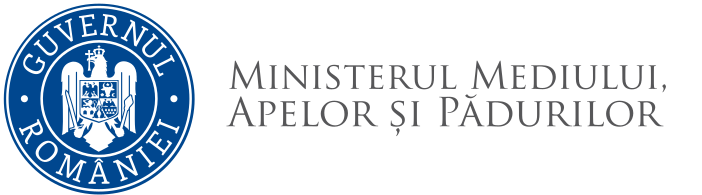 REZULTATULprobei suplimentare de testare a competențelor lingvistice de comunicare în limba engleză – nivel mediu la concursul de promovare organizat pentru ocuparea funcției publice de conducere vacantă de șef serviciu, grad II din cadrul Serviciului Legislație -  Direcția Juridică       Având în vedere prevederile procedurii de organizare și desfășurare a probei suplimentare de testare a competențelor lingvistice de comunicare în limba engleză în cadrul concursurilor organizate de către minister, expertul nominalizat prin ordinul ministrului mediului, apelor și pădurilor  nr. 1927/2021	comunică următorul rezultat al probei suplimentare:Candidatul declarat admis va susține proba suplimentară de testarea a competențelor în domeniul tehnologiei informației în data de 22.11.2021, ora 13.00 la sediul Ministerului Mediului, Apelor și Pădurilor din Bld. Libertății nr.12.Afișat astăzi, 22.11.2021 la ora 12:15 la sediul Ministerului Mediului, Apelor și Pădurilor din  Bld. Libertății nr.12.Secretar,Doina POPESCUNr.crt.Nr. dosarFuncțiapentru care candideazăNivel pentru care s-au testat abilitățile și competențele specifice în cadrul probei suplimentareRezultatul probei suplimentare1.DRU/216677/08.11.2021șef serviciu, grad IINivel mediuADMIS